с. Кичменгский ГородокВ соответствии  с вступившим в законную  силу  31.07.2020 года решением Вологодского областного суда от 16.06.2020 года по административному делу по административному исковому заявлению Департамента лесного комплекса Вологодской области об оспаривании в части нормативных правовых актов, статьями 48, 73  Федерального закона от 06.10.2003 № 131-ФЗ "Об общих принципах организации местного самоуправления в Российской Федерации", Градостроительным кодексом Российской Федерации,  Уставом Кичменгско-Городецкого муниципального района, Муниципальное Собрание РЕШИЛО:1.Внести в генеральный план сельского поселения Кичменгское Кичменгско-Городецкого муниципального района, утвержденный  решением Муниципального Собрания  от 30.03.2018 № 52 "Об утверждении генерального плана сельского поселения Кичменгское Кичменгско-Городецкого муниципального района", следующие изменения:признать утратившим  силу  (отменить) с 31  июля 2020 года генеральный план сельского поселения Кичменгское  в части включения  в границы населенного пункта деревня Еловино лесных участков в квартале № 7 (выделы 20ч, 22ч), в квартале № 9 (выделы 20ч, 26ч) колхоза «Двигатель» Югского участкового лесничества Кичменгско-Городецкого лесничества Кичменгско-Городецкого района Вологодской области, в границы населенных пунктов село Косково и деревня Плоская лесных участков в квартале № 26 (выделы 4ч, 9ч, 28ч) колхоза «Первое Мая» Югского участкового лесничества Кичменгско-Городецкого лесничества Кичменгско-Городецкого района Вологодской области.2. Настоящее решение  подлежит опубликованию в районной газете «Заря Севера» и размещению на  сайте Кичменгско-Городецкого муниципального района в информационно-телекоммуникационной сети «Интернет».Глава Кичменгско-Городецкого муниципального  района                       			                   Л.Н. Дьякова               	         	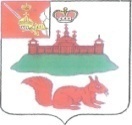 МУНИЦИПАЛЬНОЕ СОБРАНИЕКИЧМЕНГСКО-ГОРОДЕЦКОГО МУНИЦИПАЛЬНОГО РАЙОНАВОЛОГОДСКОЙ ОБЛАСТИМУНИЦИПАЛЬНОЕ СОБРАНИЕКИЧМЕНГСКО-ГОРОДЕЦКОГО МУНИЦИПАЛЬНОГО РАЙОНАВОЛОГОДСКОЙ ОБЛАСТИМУНИЦИПАЛЬНОЕ СОБРАНИЕКИЧМЕНГСКО-ГОРОДЕЦКОГО МУНИЦИПАЛЬНОГО РАЙОНАВОЛОГОДСКОЙ ОБЛАСТИРЕШЕНИЕРЕШЕНИЕРЕШЕНИЕот30.10.2020№252О внесении изменений в генеральный план сельского поселения Кичменгское